MATEMATIKA, 5.11.2021.Umjesto provjere znanja, koja bi bila danas da smo u školi, imamo još malo vježbanja zbrajanja i oduzimanja do 1000.Riješite nastavni listić 10 koji ste dobili u školi.Za još vježbe, prepišite ovo i riješite u svojoj matematičkoj bilježnici.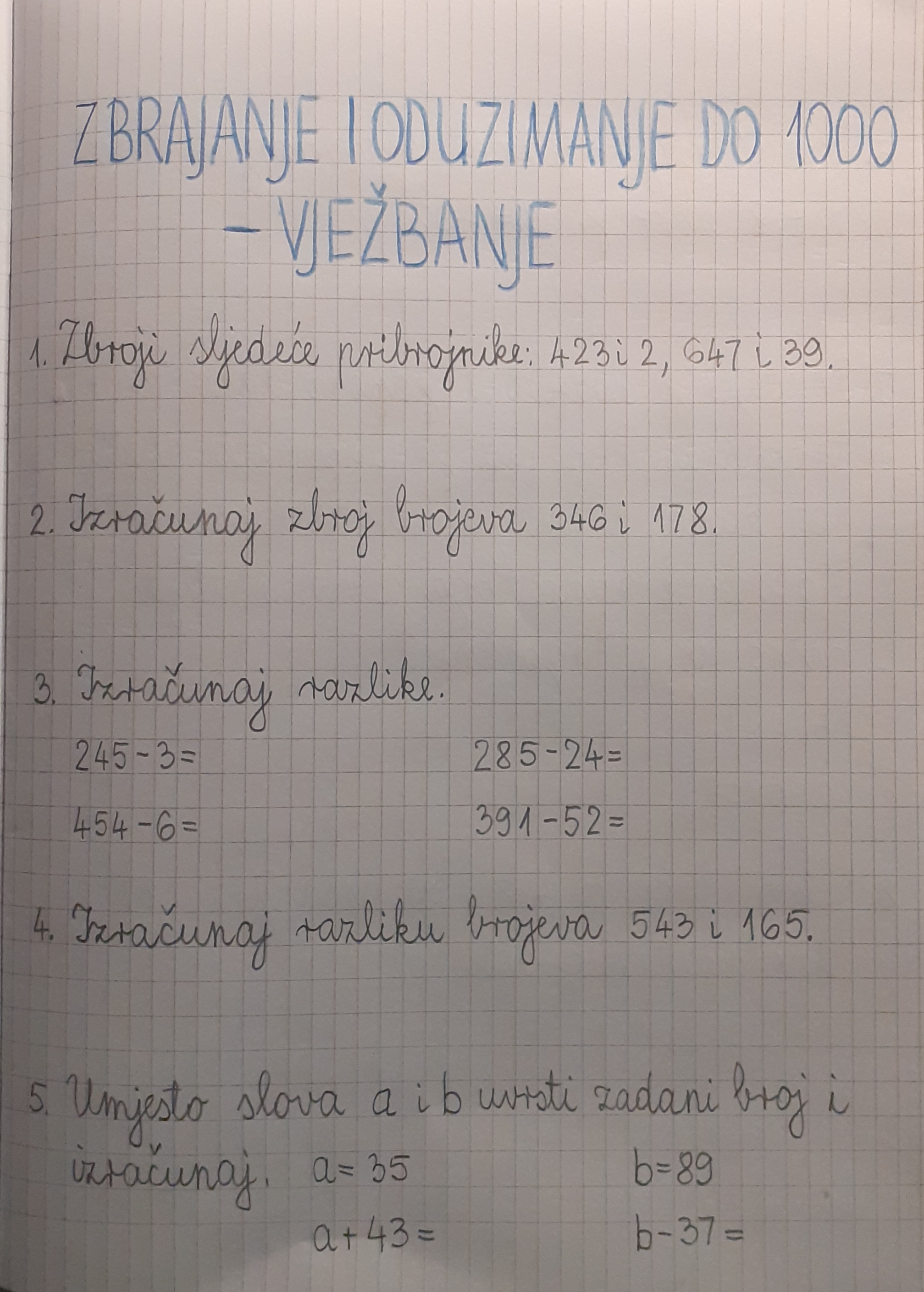 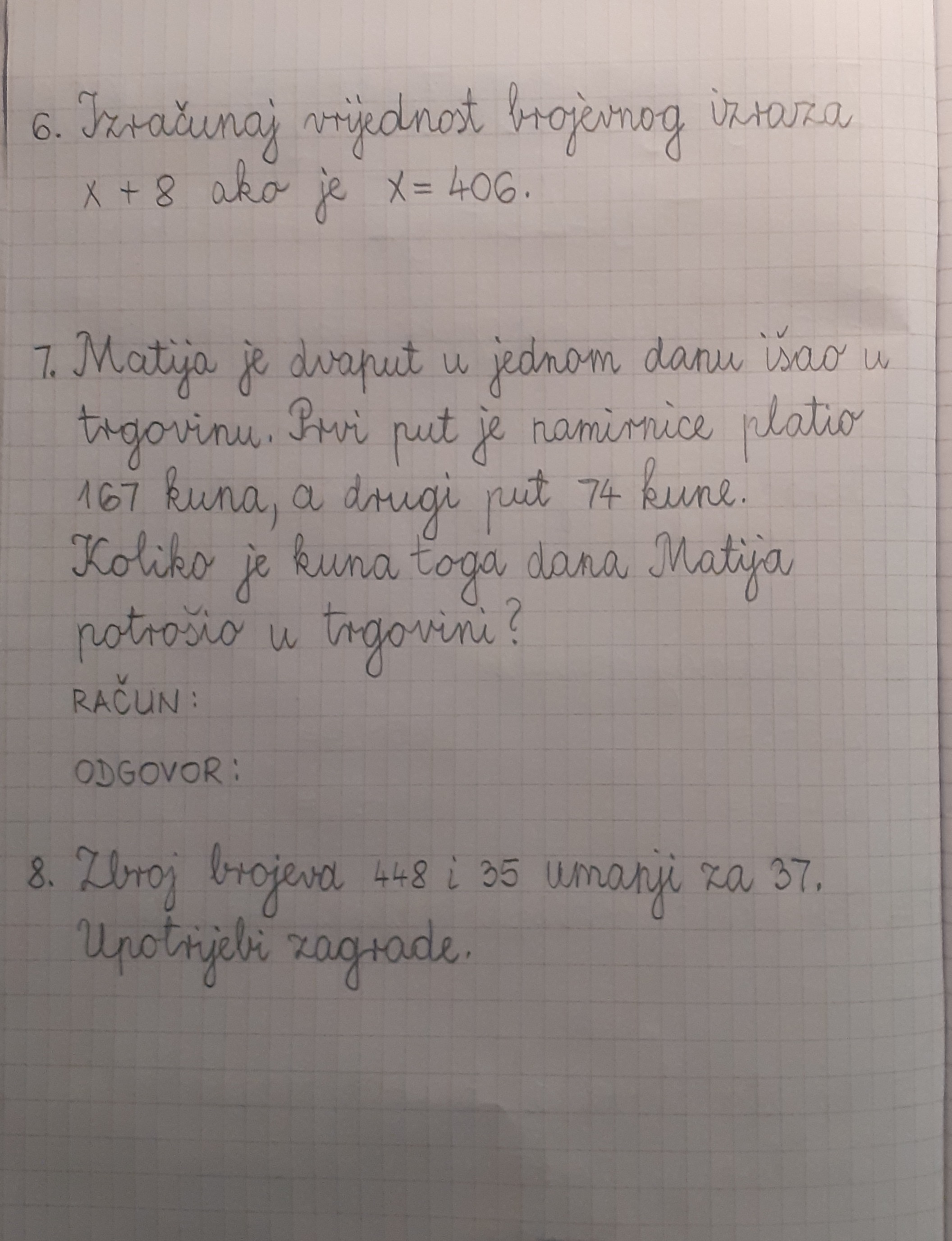 